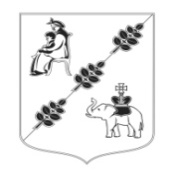 АДМИНИСТРАЦИЯ МУНИЦИПАЛЬНОГО ОБРАЗОВАНИЯКОБРИНСКОГО СЕЛЬСКОГО ПОСЕЛЕНИЯГАТЧИНСКОГО МУНИЦИПАЛЬНОГО РАЙОНАЛЕНИНГРАДСКОЙ ОБЛАСТИПОСТАНОВЛЕНИЕот  12.05.2021 года										№  163О внесении изменений в постановление администрации Кобринского сельского поселения от 21.08.2017 № 273 «Об утверждении Порядка размещения сведений о доходах, расходах, об имуществе и обязательствах имущественного характера муниципальных служащих МО Кобринского сельского поселения Гатчинского муниципального района Ленинградской области и членов их семей на официальном сайте МО Кобринского сельского поселения и предоставления этих сведений общероссийским средствам массовой информации для опубликования»Рассмотрев протест Гатчинской городской прокуратуры от 21.04.2021 №86-117-2021, руководствуясь Указом  Президента Российской Федерации от 10.12.2020 N 778"О мерах по реализации отдельных положений Федерального закона "О цифровых финансовых активах, цифровой валюте и о внесении изменений в отдельные законодательные акты Российской Федерации», Указом  Президента Российской Федерации от 08.07.2013 N 613 "Вопросы противодействия коррупции", Федеральным законом от 25.12.2008 года № 273-ФЗ "О противодействии коррупции",  Уставом МО Кобринского сельского поселения Гатчинского муниципального района Ленинградской области, администрация Кобринского сельского поселения ПОСТАНОВЛЯЕТ:Внести изменения в приложение к постановлению администрации от 21.08.2017 № 273 «Об утверждении Порядка размещения сведений о доходах, расходах, об имуществе и обязательствах имущественного характера муниципальных служащих МО Кобринского сельского поселения Гатчинского муниципального района Ленинградской области и членов их семей на официальном сайте МО Кобринского сельского поселения и предоставления этих сведений общероссийским средствам массовой информации для опубликования», изложив пункт «г» части 2 в следующей редакции:«г) сведения об источниках получения средств, за счет которых совершены сделки (совершена сделка) по приобретению земельного участка, другого объекта недвижимого имущества, транспортного средства, ценных бумаг (долей участия, паев в уставных (складочных) капиталах организаций), цифровых финансовых активов, цифровой валюты, если общая сумма таких сделок (сумма такой сделки) превышает общий доход служащего (работника) и его супруги (супруга) за три последних года, предшествующих отчетному периоду».Ведущему специалисту администрации Кобринского сельского поселения Голдобиной М.С. ознакомить с настоящим постановлением муниципальных служащих Кобринского сельского поселения.Настоящее постановление вступает в силу со дня официального опубликования в Информационном бюллетене «Кобринский вестник» и подлежит размещению на официальном сайте Кобринского сельского поселения в информационно-телекоммуникационной сети «Интернет». Контроль за исполнением Порядка размещения сведений о доходах, расходах, об имуществе и обязательствах имущественного характера муниципальных служащих МО Кобринского сельского поселения Гатчинского муниципального района Ленинградской области и членов их семей на официальном сайте МО Кобринского сельского поселения и предоставления этих сведений общероссийским средствам массовой информации для опубликования  оставляю за собой.Глава администрации Кобринского сельского поселения 					В.В.Федорченко